Рассказ «Совесть»Гулять Лиза ходила с тётей Аней. Они всегда шли на бульвар, к своей любимой скамейке, около которой росла сирень. Сюда же приходила со своей бабушкой одна девочка, Инночка, с которой Лиза скоро подружилась. Однажды Инночка принесла на будьвар замечательную вещь. Это был небольшой негритёнок, весь чёрный, с белыми блестящими зубами, с курчавой головой, в ярко-красном костюмчике.  Лизе он так понравился, как ничто никогда не нравилось. Она была готова отдать за него все свои игрушки, но Инна, конечно, и не думала меняться.Мама отказалась купить Лизе такого же негритёнка. «Во-первых, – сказала она, – нет денег, а во-вторых, Пасха уже прошла, а до твоих именин ещё целый месяц. Лиза чуть не плакала. Она представляла себе, как хорош был бы негритёнок в кукольной коляске. А как приятно было бы посадить негритёнка в уголке среди других кукол...За два дня до того, как ехать на дачу, Лиза как всегда пошла с тетёй Аней на бульвар. Пришло время собираться домой, тетя Аня поднялась и стала прощаться с Инночкиной бабушкой. Обе они, разговаривая, не смотрели на скамейку и не видели, что под ней на земле лежит упавший негритёнок. В это время, как нарочно, Инночка уронила мячик и побежала за ним. Лиза быстро нагнулась, схватила негритёнка и сунула его в сумку. Это была клетчатая сумка, в которой тётя Аня носила на бульвар свои очки и Лизины игрушки. Никто ничего не заметил.В первую минуту, Лизе было очень весело и интересно, но чем ближе она подходила к дому, тем больше начинала бояться, что тётя Аня заглянет в сумку. Какой-то внутренний голос, который она помнила, ещё на бульваре говорил: «А ведь очень гадкое, бесчестное дело ты делаешь!» - слышался ей всё громче и громче.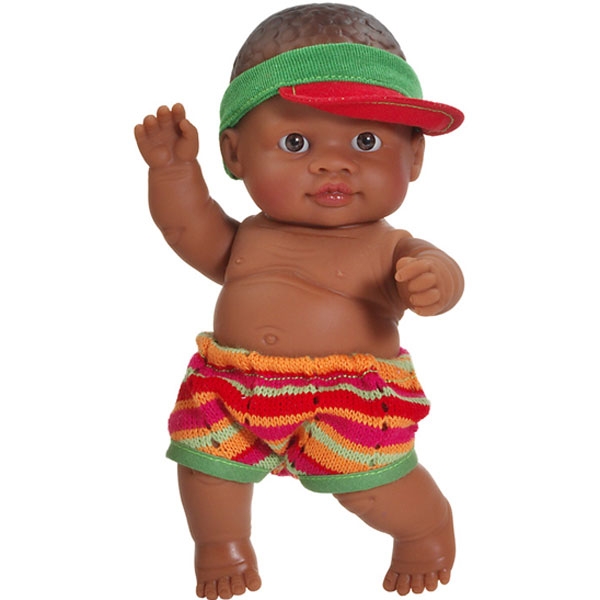 Как только они вошли в переднюю, тетю Аню позвали к телефону, и Лиза успела вынуть негритёнка из сумки, так что никто ничего не увидел. Она принесла его в свой уголок и посадила, как раньше мечтала, среди всех остальных игрушек. Но теперь это почему-то не доставило ей никакой радости. Даже наоборот, дома негритёнок показался ей совсем другим, вовсе не таким красивым, и играть с ним уже не хотелось. К тому же его нельзя было оставить на виду – ведь мама или тётя Аня сразу его заметят и спросят, откуда он взялся. Лиза спрятала негритёнка под подушку.«Может быть, потом я с ним поиграю», – думала она. Но и потом ей не только не хотелось играть с негритёнком, но даже вспоминать о нём было противно. «Самое лучшее выкинуть его куда-нибудь», – решила Лиза. Но сделать это тоже было невозможно, тогда его заметят.Так ничего не придумав, Лиза засунула негритёнка в шкаф тёти Ани, в её узел с разноцветными лоскутками. Лиза надеялась, что теперь она отделалась от него, – но нет! Негритёнок всё время ей вспоминался. Хорошее настроение к ней не возвращалось. Пришла Люся, девочка из соседней увартиры, но Лиза с неё поссорилась. Все в этот день казались ей злыми и неприятными, и она грубо отвечала всем, кто с ней заговаривал. Лиза теперь уже не могла сказать самой себе, что поступок, который она совершила, называется воровством! «Зачем, зачем я это сделала», – повторяла она. Вечером Лиза в первый раз заснула, не помолившись.Следующее утро было солнечное и весёлое, но как только Лиза, проснувшись, вспомнила о негритёнке, вся её радость пропала. В два часа тётя Аня, как всегда, пошла с Лизой гулять. Лиза ни за что не хотела идти к любимой скамейке и тянула тётю Аню в сторону. Когда же они встретились с Инниной бабушкой, то бабушка сразу же рассказала, что пропал любимый Иннин негритёнок, и спросила, не попал ли он случайно в сумку тёти Ани вместе с Лизиными игрушками. Тётя Аня сказала, что нет, а Лиза страшно покраснела и сделала вид, что не слышит. Инночка была не такой весёлой, как всегда. Лиза тоже совсем не могла играть, ей хотелось как можно скорее уйти, чтобы не видеть Инну.Дома, однако, было ещё хуже. Лизе вдруг стало казаться, что все догадываются о том, что она сделала, и как-то особенно на неё смотрят. А когда тётя Аня подходила к шкафу, сердце у Лизы так и замирало.Тот, внутренний голос, который удерживал её от воровства, теперь тихо говорил: «Это скверно. Это стыдно. Это большой грех. Теперь ты не только воровка, но ещё и обманщица. Ты должна признаться, попросить прощения, и тогда тебе, может быть, снова будет легко».Лиза чувствовала, что так и надо было сделать, но она не могла на это решиться. Так прошёл второй день. Весь этот день мама как будто не замечала Лизы, а вечером, когда Лиза легла, мама подошла к ней и, посмотрев ей пристально в глаза, прямо спросила: «Ты ничего не хочешь мне сказать?» Лиза задрожала, уткнулась лицом в подушку и зарыдала. Оказалось, что мама уже всё знает, потому что днём, после прогулки, тётя Аня собиралась шить и заглянула в узел с лоскутками.Долго плакала Лиза, и долго мама разговаривала с ней.«Неужели, – говорила мама, – ты не знала, как надо было поступить? Неужели не слышала голоса в своей душе? Ведь это и был голос Ангела Хранителя! Вот ты хотела его видеть. Видеть его могут только святые, но ты слышала его голос. Всегда слушайся этого голоса и поступай так, как он велит. Ведь, правда, что эти два дня у тебя было очень плохо на душе? Это потому, что Ангел Хранитель отошёл от тебя. Когда он увидел, что ты сделала, он отвернулся и заплакал. Да, Ангела нельзя видеть, но его можно чувствовать.Лиза давно раскаялась от всего сердца, но всё не могла успокоиться.Лиза горячо помолилась Богу. Ей стало хорошо, светло и спокойно. Мама перекрестила её, и она быстро заснула. Тётя Аня сама отнесла негритёнка Инниной бабушке, и Лиза так и не узнала, о чём они говорили.Больше в тот год Лиза не ходила гулять на бульвар и не видела Инночки, потому что пришло время переезжать на дачу. Негритёнка, однако, Лиза запомнила на всю жизнь, и хотя она не раз после этого бывала непослушной и поступала плохо, но уже никогда не брала чужого. Лиза старалась слушать тихий голос Ангела, а когда делала не то, что он ей советовал, всегда потом жалела об этом.Вопросы к рассказу:Какой поступок совершила Лиза?Почему она так сделала?Что принёс поступок, который сделала Лиза?Осознала ли Лиза, что она совершила зло?Кто напоминал Лизе о содеянном?Почему Лиза не могла сама сразу во всём сознаться?Кто помог Лизе открыть свою душу и раскаяться в плохом поступке?Проверочные вопросы:Как ты думаешь, простили бы тебя родители, если бы ты не просил прощения и продолжал делать что-то плохое?Если бы твой друг сделал тебе что-нибудь очень плохое, простил бы ты его или нет?Примирился бы ты с ним, если бы знал, что друг жалеет о совершённом, но стесняется сам сделать первый шаг тебе навстречу?Объясни, что совесть делает для человека?Можно ли назвать совесть помощником человека?